2021-2022 Developmental Nursery School Registration- 4/5 yr old classes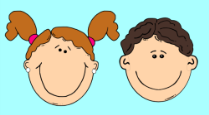 	Thank you for your interest in the Developmental Nursery School at the United Church of Christ Congregational. Founded in 1963, our program is licensed by the Ohio Department of Job and Family Services. Our small class sizes are designed to enhance your child’s academic and social skills through worthwhile growing experiences in an atmosphere of caring and understanding. We offer a 34 week program for 3, 4, and 5 year old children from September-May. Activities include hands on learning experiences, socially interactive play, small group activities, weekly library and music time, large muscle development, and snack time. All activities are based on Ohio’s Academic Content Learning Standards for Early Childhood Education. Total school enrollment is limited to 15  four and five year old children per session. Our 4/5 year old session will be Monday-Thursday each week for 2.5 hrs. Cost is $165 per month. A $25.00 additional supply fee will be added to the first month of tuition so that each child can have their own supplies to use at school.To qualify for enrollment, your child must be potty trained.In order for us to hold a spot for your child, please complete the form below and return it along with a $50.00 non-refundable registration fee for new students. Please make checks payable to UCCC . Please return forms and registration fee to:      DEVELOPMENTAL NURSERY SCHOOL  C/O UCCC   990 State St VERMILION, OH 44089.	Please feel free to call me at the school, 967-5230 or email me at uccdns@gmail.com  with any questions you may have. We look forward to having your child at our school! 						                Thank you,                                                                                       Morgen Baker , DNS Director ……………………………………………………………………………………………………………………………………………………………………………….I am enrolling my child in the Developmental Nursery School for the 2021-2022 school year. Enclosed is my $50.00 non-refundable registration fee. SESSION:     _____ AM SESSION  (4 days- Monday-Thursday)CHILD’S NAME _________________________________________ GENDER:  M     FNAME TO BE USED AT SCHOOL __________________________CHILD’S BIRTHDATE _________PARENTS/GUARDIANS ___________________________________________________________ADDRESS _____________________________________________________________________HOME PHONE ____________________________  CELL _________________________________EMAIL ADDRESS _______________________________________________________________PARENT/GUARDIAN SIGNATURE ___________________________________________________Rev 01/20                                                            Office Use only:    date rec’d________________  payment ________ ck#_____________ 